РОССИЙСКАЯ ФЕДЕРАЦИЯЗАКОНКАЛИНИНГРАДСКОЙ ОБЛАСТИОб общественных советах при органах государственной властиКалининградской области(Принят Калининградской областной Думой шестого созыва28 июня 2019 года)Статья 1. Предмет регулирования настоящего ЗаконаНастоящий Закон регулирует отношения, связанные с созданием, формированием составов и деятельностью общественных советов при органах государственной власти Калининградской области.Статья 2. Основные понятия, используемые в настоящем ЗаконеОсновные понятия, используемые в настоящем Законе, по своему значению соответствуют аналогичным понятиям, используемым в Федеральном законе "Об основах общественного контроля в Российской Федерации".Статья 3. Правовая основа создания, формирования составов и деятельности общественных советов при органах государственной власти Калининградской областиВопросы создания, формирования составов и деятельности общественных советов при органах государственной власти Калининградской области регулируются Федеральным законом "Об основах общественного контроля в Российской Федерации", другими законами и иными нормативными правовыми актами Российской Федерации, Законом Калининградской области "Об общественном контроле в Калининградской области", настоящим Законом, иными законами и нормативными правовыми актами Калининградской области, положениями об общественных советах.Статья 4. Общественные советы при органах государственной власти Калининградской области1. При исполнительных органах государственной власти Калининградской области создаются общественные советы, содействующие учету прав и законных интересов общественных объединений, правозащитных, религиозных и иных организаций при общественной оценке деятельности соответствующих органов исполнительной власти.2. Общественные советы при органах государственной власти Калининградской области выполняют консультативно-совещательные функции и участвуют в осуществлении общественного контроля.Решения общественных советов носят рекомендательный характер.Статья 5. Полномочия органов государственной власти Калининградской области по созданию и формированию общественных советов1. Законодательное Собрание Калининградской области:(в ред. Закона Калининградской области от 29.11.2022 N 156)1) осуществляет законодательное регулирование отношений, связанных с созданием, формированием составов и деятельностью общественных советов при органах государственной власти Калининградской области;2) утверждает Положение об Общественном совете при Законодательном Собрании Калининградской области;(в ред. Закона Калининградской области от 29.11.2022 N 156)3) осуществляет иные полномочия в соответствии с действующим законодательством.2. Исполнительные органы государственной власти Калининградской области (далее - органы исполнительной власти):1) создают общественные советы при органах исполнительной власти;2) разрабатывают и утверждают положения об общественных советах при соответствующих органах исполнительной власти;3) разрабатывают требования к кандидатурам в состав общественных советов при соответствующих органах исполнительной власти совместно с Общественной палатой Калининградской области;4) утверждают составы общественных советов при соответствующих органах исполнительной власти;5) осуществляют иные полномочия в соответствии с действующим законодательством.Статья 6. Полномочия Общественной палаты по созданию и формированию составов общественных советов при органах исполнительной властиПолномочия Общественной палаты Калининградской области (далее - Общественная палата) по созданию и формированию составов общественных советов при органах исполнительной власти осуществляются в следующих формах:1) направляет предложения в органы исполнительной власти о создании общественных советов и формировании их составов, а в случае истечения срока полномочий созданного общественного совета при органе исполнительной власти направляет предложение о формировании состава общественного совета;2) является организатором конкурсов кандидатов в члены общественных советов при органах исполнительной власти;3) утверждает Порядок проведения конкурса кандидатов в члены общественных советов при органах исполнительной власти, а также определяет уполномоченный орган Общественной палаты на проведение указанного конкурса;4) разрабатывает совместно с органами исполнительной власти требования к кандидатам в состав общественных советов при соответствующих органах исполнительной власти;5) оказывает информационную, методическую и иную поддержку общественным объединениям и иным негосударственным некоммерческим организациям по вопросам создания общественных советов и по вопросам формирования составов общественных советов;6) оказывает консультативную помощь органам исполнительной власти при разработке положения об общественном совете при соответствующем органе исполнительной власти.Статья 7. Цели, задачи и принципы деятельности общественных советов при органах государственной власти Калининградской областиЦели, задачи и принципы деятельности общественных советов при органах государственной власти Калининградской области определяются в соответствии с Федеральным законом "Об основах общественного контроля в Российской Федерации".Статья 8. Права, обязанности и полномочия общественных советов при органах государственной власти Калининградской областиПрава, обязанности и полномочия общественных советов при органах государственной власти Калининградской области определяются в соответствии с Федеральным законом "Об основах общественного контроля в Российской Федерации", а также положениями об общественных советах.Статья 9. Создание и формирование составов общественных советов при органах исполнительной власти1. Создание общественных советов осуществляется на основании приказа руководителя органа исполнительной власти по его инициативе или по предложению Общественной палаты.2. Предложение Общественной палаты об образовании общественного совета при органе исполнительной власти направляется руководителю соответствующего органа исполнительной власти, который не позднее 30 дней со дня получения указанного предложения направляет в Общественную палату для организации конкурса кандидатов в члены общественного совета при соответствующем органе исполнительной власти приказ о создании общественного совета.3. В случае создания общественного совета по инициативе руководителя органа исполнительной власти приказ о создании общественного совета не позднее 30 дней со дня его принятия направляется в Общественную палату для организации конкурса кандидатов в члены общественного совета при соответствующем органе исполнительной власти.4. Формирование и утверждение состава общественного совета при органе исполнительной власти осуществляется не позднее чем в 2-месячный срок со дня получения Общественной палатой приказа руководителя органа исполнительной власти о создании общественного совета.5. Общественные советы при органах исполнительной власти формируются на конкурсной основе. Правом выдвижения кандидатур в члены общественных советов обладают общественные объединения и иные негосударственные некоммерческие организации, целями деятельности которых являются представление или защита общественных интересов и (или) выполнение экспертной работы в сфере общественных отношений.6. Количественный состав общественного совета при органе исполнительной власти не может составлять менее 5 человек.7. Срок полномочий общественного совета при органе исполнительной власти не может составлять менее 3 лет и исчисляется со дня первого заседания общественного совета.8. В случае если по результатам конкурса кандидатов в члены общественного совета при органе исполнительной власти состав общественного совета не будет сформирован, а также в случае досрочного прекращения полномочий члена общественного совета при органе исполнительной власти, включение нового члена в состав общественного совета по итогам конкурса осуществляется в сроки, установленные положением об общественном совете при соответствующем органе исполнительной власти.9. В случае досрочного прекращения полномочий члена общественного совета при органе исполнительной власти менее чем за шесть месяцев до истечения срока полномочий соответствующего общественного совета конкурс кандидатов в члены общественных советов при органах исполнительной власти не проводится.10. Срок полномочий нового члена общественного совета при органе исполнительной власти, утвержденного в связи с досрочным прекращением полномочий члена общественного совета, истекает с прекращением срока полномочий действующего состава общественного совета.11. Не позднее трех месяцев до истечения срока полномочий созданного при органе исполнительной власти общественного совета руководитель органа исполнительной власти принимает приказ о формировании состава общественного совета и направляет его в Общественную палату для организации конкурса кандидатов в члены общественного совета при соответствующем органе исполнительной власти.В случае непоступления за три месяца до истечения срока полномочий созданного при органе исполнительной власти общественного совета от органа исполнительной власти приказа о формировании состава общественного совета Общественная палата направляет предложение о формировании состава общественного совета при соответствующем органе исполнительной власти.Формирование нового состава общественного совета осуществляется в порядке и сроки, установленные настоящей статьей.Статья 10. Требования к кандидатурам в состав общественного совета при органах государственной власти Калининградской области1. В состав общественного совета при органе государственной власти Калининградской области (далее - общественный совет) могут входить граждане Российской Федерации, достигшие возраста восемнадцати лет.2. В состав общественных советов не могут входить лица, которые в соответствии с Федеральным законом от 04.04.2005 N 32-ФЗ "Об Общественной палате Российской Федерации" не могут быть членами Общественной палаты.3. Требования к кандидатурам в состав общественных советов разрабатываются соответствующим органом государственной власти совместно с Общественной палатой.Статья 11. Прекращение полномочий члена общественного советаПолномочия члена общественного совета прекращаются в случае:1) истечения срока полномочий общественного совета, в состав которого он входит;2) обращения члена общественного совета с письменным заявлением о выходе из его состава;3) наступления обстоятельств, в силу которых лицо не может быть членом общественного совета, в соответствии с пунктом 2 статьи 10 настоящего Закона;4) вступления в законную силу решения суда о признании члена общественного совета безвестно отсутствующим;5) смерти члена общественного совета или вступления в законную силу решения суда, которым гражданин признан умершим.Статья 12. Организация деятельности общественных советов1. Организация деятельности общественных советов осуществляется в соответствии с Федеральным законом "Об основах общественного контроля в Российской Федерации", настоящим Законом и положениями об общественных советах.2. В положении об общественном совете с учетом особенностей деятельности органа государственной власти Калининградской области определяются:1) компетенция и порядок деятельности общественного совета;2) цели и задачи деятельности общественного совета;3) состав, численность и срок полномочий общественного совета;4) порядок досрочного прекращения полномочий члена общественного совета и организации конкурса для замены досрочно прекратившего полномочия члена общественного совета;5) порядок взаимодействия органа исполнительной власти с Общественной палатой при формировании общественного совета;6) права и обязанности членов общественного совета;7) порядок и условия включения в состав общественного совета независимых от органов государственной власти экспертов, представителей заинтересованных общественных организаций и иных лиц;8) иные положения, регулирующие деятельность общественного совета.3. Организационно-техническое обеспечение деятельности общественного совета осуществляет орган государственный власти Калининградской области, при котором он создан.Статья 13. Заключительные и переходные положения1. Общественные советы при органах государственной власти, сформированные до вступления в силу настоящего Закона и срок полномочий которых определен, осуществляют свою деятельность до окончания срока полномочий, на который они были сформированы.2. Общественные советы при органах государственной власти, созданные до вступления в силу настоящего Закона и срок полномочий которых не определен, действуют в течение трех лет со дня первого заседания соответствующего общественного совета, а если трехлетний срок полномочий со дня первого заседания таких общественных советов истек ко дню вступления настоящего Закона в силу, такие общественные советы действуют до первого заседания новых составов общественных советов, сформированных в соответствии с настоящим Законом.3. Настоящий Закон вступает в силу по истечении десяти дней со дня его официального опубликования.ГубернаторКалининградской областиА.А. Алихановг. Калининград1 июля 2019 г.N 304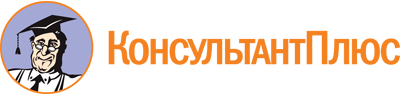 Закон Калининградской области от 01.07.2019 N 304
(ред. от 29.11.2022)
"Об общественных советах при органах государственной власти Калининградской области"
(принят Калининградской областной Думой 28.06.2019)Документ предоставлен КонсультантПлюс

www.consultant.ru

Дата сохранения: 10.12.2022
 1 июля 2019 годаN 304 Список изменяющих документов(в ред. Закона Калининградской области от 29.11.2022 N 156)